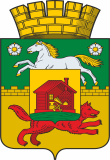 НОВОКУЗНЕЦКИЙ ГОРОДСКОЙ СОВЕТ НАРОДНЫХ ДЕПУТАТОВ РЕШЕНИЕОб утверждении Порядка принятия решения о применении к депутату Новокузнецкого городского Совета народных депутатов, выборному должностному лицу местного самоуправления Новокузнецкого городского округа мер ответственности, предусмотренных частью 7.3-1 статьи 40 Федерального закона от 06.10.2003 №131-ФЗ «Об общих принципах организации местного самоуправления в Российской Федерации»ПринятоНовокузнецким городскимСоветом народных депутатов«__» января 2020 годаВ соответствии с Федеральными законами от 06.10.2003 №131-ФЗ «Об общих принципах организации местного самоуправления в Российской Федерации», от 25.12.2008 №273-ФЗ «О противодействии коррупции», Законом Кемеровской области от 02.11.2017 №97-ОЗ «О регулировании отдельных вопросов в сфере противодействия коррупции», руководствуясь статьями 27, 28, 32, 33 и 36 Устава Новокузнецкого городского округа, Новокузнецкий городской Совет народных депутатов РЕШИЛ:1. Утвердить Порядок принятия решения о применении к депутату Новокузнецкого городского Совета народных депутатов, выборному должностному лицу местного самоуправления Новокузнецкого городского округа мер ответственности, предусмотренных частью 7.3-1 статьи 40 Федерального закона от 06.10.2003 №131-ФЗ «Об общих принципах организации местного самоуправления в Российской Федерации», согласно приложению к настоящему решению.2. Настоящее решение вступает в силу со дня, следующего за днем его официального опубликования.3. Контроль за исполнением настоящего решения возложить на комитет Новокузнецкого городского Совета народных депутатов по вопросам местного самоуправления и правопорядка.ПредседательНовокузнецкого городскогоСовета народных депутатов                                                                                  О.А. МасюковГлава города Новокузнецка                                                                                  С.Н. Кузнецовг. Новокузнецк«__» ________ 2020 года№ ______Приложениек решению Новокузнецкого городского Совета народных депутатов от ____2020 №____Порядок принятия решения о применении к депутату Новокузнецкого городского Совета народных депутатов, выборному должностному лицу местного самоуправления Новокузнецкого городского округа мер ответственности, предусмотренных частью 7.3-1 статьи 40 Федерального закона от 06.10.2003 №131-ФЗ «Об общих принципах организации местного самоуправления в Российской Федерации»1. Порядок принятия решения о применении к депутату Новокузнецкого городского Совета народных депутатов, выборному должностному лицу местного самоуправления Новокузнецкого городского округа мер ответственности, предусмотренных частью 7.3-1 статьи 40 Федерального закона «Об общих принципах организации местного самоуправления в Российской Федерации» (далее соответственно – Порядок, депутат городского Совета, выборное должностное лицо), разработан в соответствии с Федеральными законами от 06.10.2003 №131-ФЗ «Об общих принципах организации местного самоуправления в Российской Федерации» (далее – Федеральный закон №131-ФЗ), от 25.12.2008 №273-ФЗ «О противодействии коррупции» (далее – Федеральный закон №273-ФЗ), Законом Кемеровской области от 02.11.2017 №97-ОЗ «О регулировании отдельных вопросов в сфере противодействия коррупции» (далее – Закон №97-ОЗ), статьями 27, 36 Устава Новокузнецкого городского округа.2. Настоящий порядок определяет процедуру принятия Новокузнецким городским Советом народных депутатов (далее – городской Совет) решения о применении к депутату городского Совета, выборному должностному лицу, представившим недостоверные или неполные сведения о своих доходах, расходах, об имуществе и обязательствах имущественного характера, а также сведения о доходах, расходах, об имуществе и обязательствах имущественного характера своих супруги (супруга) и несовершеннолетних детей (далее - недостоверные или неполные сведения), если искажение этих сведений является несущественным, мер ответственности, предусмотренных частью 7.3-1 статьи 40 Федерального закона №131-ФЗ (далее – меры ответственности).3. К депутату городского Совета, выборному должностному лицу, представившим недостоверные или неполные сведения, могут быть применены следующие меры ответственности:1) предупреждение;2) освобождение депутата от должности в городском Совете с лишением права занимать должности в городском Совете до прекращения срока его полномочий;3) освобождение от осуществления полномочий на постоянной основе с лишением права осуществлять полномочия на постоянной основе до прекращения срока его полномочий;4) запрет занимать должности в городском Совете до прекращения срока его полномочий;5) запрет исполнять полномочия на постоянной основе до прекращения срока его полномочий.4. Решение о применении к депутату городского Совета, выборному должностному лицу мер ответственности принимается городским Советом не позднее чем через 30 рабочих дней со дня возникновения основания, указанного в пункте 5 настоящего Порядка, большинством голосов от установленной численности депутатов городского Совета в соответствии с настоящим Порядком и Регламентом городского Совета.5. Основанием для рассмотрения вопроса о применении мер ответственности является поступившее в городской Совет заявление Губернатора Кемеровской области - Кузбасса, предусмотренное частью 7.3 статьи 40 Федерального закона №131-ФЗ, абзацем первым пункта 14 приложения №2 к Закона №97-ОЗ, о применении к депутату городского Совета, выборному должностному лицу мер ответственности в связи с выявлением фактов предоставления указанными лицами недостоверных или неполных сведений, если искажение этих сведений является несущественным (далее – заявление).6. Поступившее в городской Совет заявление в случае, если в нем указана конкретная мера ответственности, рассматривается на заседании городского Совета в сроки, указанные в пункте 4 настоящего Порядка.Лицо, в отношении которого поступило заявление, должно быть ознакомлено с заявлением в течение трех рабочих дней со дня его регистрации в городском Совете.7. Заявление, в котором не указана конкретная мера ответственности, направляется председателем городского Совета в течение трех рабочих дней со дня его регистрации в городском Совете в комиссию по соблюдению лицами, замещающими муниципальные должности Новокузнецкого городского округа, ограничений, запретов и исполнению ими обязанностей, налагаемых на лиц, замещающих муниципальные должности (далее – Комиссия), для предварительного рассмотрения.Заявление рассматривается Комиссией в порядке, установленном Положением о Комиссии, утвержденным решением городского Совета (далее – Положение о Комиссии).По результатам предварительного рассмотрения заявления Комиссия принимает решение, содержащее предложение городскому Совету о применении к депутату городского Совета, выборному должностному лицу конкретной меры ответственности из числа мер ответственности, указанных в пункте 3 настоящего Порядка (далее – решение Комиссии). Указанное решение Комиссии носит рекомендательный характер.Протокол заседания Комиссии, на котором рассматривалось заявление, в порядке и сроки, установленные Положением о Комиссии, направляется в городской Совет и доводится до сведения депутатов городского Совета комитетом городского Совета по вопросам местного самоуправления и правопорядка до дня проведения заседания городского Совета, на котором планируется рассмотрение заявления. Заявление, в котором не указана конкретная мера ответственности, с учетом решения Комиссии должно быть рассмотрено на заседании городского Совета в сроки, указанные в пункте 4 настоящего Порядка.8. При принятии решения о применении к депутату городского Совета, выборному должностном лицу меры ответственности городским Советом (далее – решение о применении меры ответственности) учитываются:- решение Комиссии;- характер и тяжесть допущенного депутатом городского Совета, выборным должностным лицом нарушения;- особенности личности депутата городского Совета, выборного должностного лица, допустивших нарушение;- предшествующие результаты исполнения депутатом городского Совета, выборным должностным лицом своих должностных обязанностей (полномочий);- соблюдение депутатом городского Совета, выборным должностным лицом других ограничений, запретов и обязанностей, установленных в целях противодействия коррупции;-обстоятельства, при которых допущено нарушение;-наличие смягчающих или отягчающих обстоятельств;- степень вины депутата городского Совета, выборного должностного лица;- ранее принятые указанными лицами меры, направленные на предотвращение совершения нарушения; иные обстоятельства, свидетельствующие о характере и тяжести совершенного нарушения.9. Решение о применении меры ответственности принимается отдельно в отношении каждого лица, в отношении которого поступило заявление.Депутат городского Совета, в отношении которого на заседании городского Совета рассматривается вопрос о применении меры ответственности, участие в голосовании по данному вопросу не принимает.10. Решение городского Совета о применении меры ответственности оформляется в письменной форме в соответствии с Регламентом городского Совета и должно содержать:1) основание для принятия решения о применении меры ответственности (реквизиты заявления и протокола Комиссии в случае, если заявление предварительно рассматривалось на заседании Комиссии);2) фамилию, имя, отчество (последнее - при наличии) депутата городского Совета, выборного должностного лица, в отношении которых городским Советом принято решение о применении меры ответственности;3) должность лица, в отношении которого городским Советом принято решение о применении меры ответственности;4) меру ответственности в соответствии с частью 7.3-1 статьи 40 Федерального закона №131-ФЗ;5) мотивированное обоснование применения избранной меры ответственности.11. Лицо, в отношении которого принято решение о применении меры ответственности, должно быть ознакомлено под роспись с соответствующим решением городского Совета в течение трех рабочих дней со дня принятия данного решения с вручением его копии.В случае, отказа лица, в отношении которого принято решение о применении меры ответственности, от ознакомления с данным решением под роспись или невозможности его ознакомления с указанным решением под роспись, городским Советом составляется соответствующий акт. В этом случае копия решение о применении меры ответственности направляется лицу, в отношении которого оно принято, заказным письмом с уведомлением по адресу его места проживания.12. Лицо, в отношении которого городским Советом принято решение о применении меры ответственности, вправе обжаловать указанное решение в установленном законом порядке.ПредседательНовокузнецкого городскогоСовета народных депутатов                                                                                  О.А. Масюков